curriculum vitae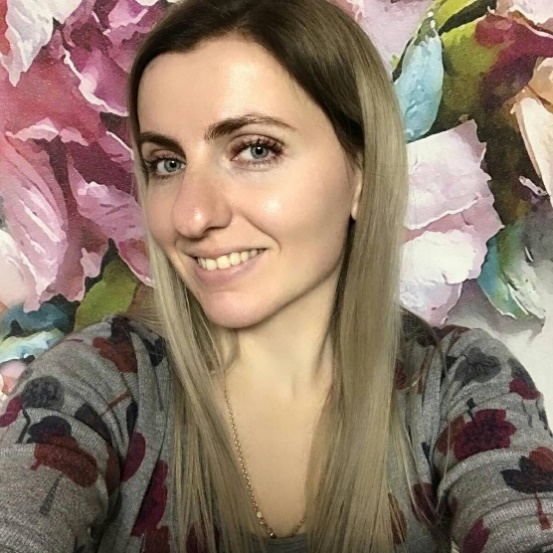 Nathalie KovalDate of birthday – 11 March 1988 matinal.promenade@gmail.com+380971962791Work experience:July 2011 - April 2013 - interpreter / chief accountant in Podillia-Travel, travel company • Translation proofreading/translation of company website texts from/to English/German• Translation of contracts and company legal documentation from/to English/German• Translation and preparing of visa application documents from/to English/German• Simultaneous interpreting during conduct of negotiations with company partners in English• Arrange of individual and group excursions in English for foreigners • Translation of technical documentation • Coordinated personal errands for executives and associates• Served as the first point of contact for clients, executives, and external partners by greeting them and answering phone or email messages• Arranged business trips for executives by securing air and ground transportation, reserving hotels and conference rooms, and preparing itineraries• Reviewed records for accuracy and compliance, revising of the company's handbook to reflect updated state, and company regulationsApril 2013 – September 2015 translator /economist, wholesale-manufacturing company• Translation of contracts and company legal documentation from/to English/German• Simultaneous interpreting during conduct of negotiations with company partners in English• Translation of technical documentationOctober 2015 -  interpreter/ FEA manager, O.L.KAR-AgroZooVet-Service veterinary company • Translation proofreading/translation of company website texts from/to English/French• Translation of contracts and company legal documentation from/to English/French• Creating and translation of veterinary drug dossiers from/to English/French• Simultaneous interpreting during conduct of negotiations with company partners in English/FrenchFreelance work  • Nikkiso, CareFusion, Zeiss, Essilor, Braun, CyDen, Biotrisse AG, PharmaResearch, Meyer-Haake GmbH, Shenzhen CosBeauty Technology Co. Ltd, Procter&Gamble, Comesa, CromaEducation:2006 - 2010 Vinnytsia trade and economic institute of KNTEU – translator of English/German (Bachelor)2005 - 2010 Vinnytsia trade and economic institute of KNTEU - accountant (Master)2010 - 2011 Kyiv national linguistic university – English translator/interpreter (Master)Special skills:• Advanced user of such software applications as Windows XP, Windows Vista, Windows 7, Trados 2009• Language skills: Ukrainian, Russian – native speaker, English - fluently, German – advanced, French – basic, Polish – basic, Spanish - basic Personal characteristics: personal leadership, social skills, responsibility, operational capability, managerial skill, hopefulness, creativity